ПРОЕКТ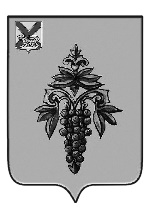 АДМИНИСТРАЦИЯЧУГУЕВСКОГО МУНИЦИПАЛЬНОГО ОКРУГАПРИМОРСКОГО КРАЯПОСТАНОВЛЕНИЕ                                                              с. Чугуевка                                                  №            О предоставлении разрешения на отклонение от предельных параметров разрешенного строительства, реконструкции объектов капитального строительства на земельном участке с кадастровым номером 25:23:150105:2447	В соответствии с  Градостроительным кодексом Российской Федерации, Федеральным законом от 06 октября 2003 года № 131- ФЗ «Об общих принципах организации местного самоуправления в Российской Федерации», решением Думы Чугуевского муниципального округа от 05 ноября 2020 года № 103-НПА «Об утверждении Положения об организации и проведении общественных обсуждений или публичных слушаний по вопросам градостроительной деятельности на территории Чугуевского муниципального округа», руководствуясь статьей 43 Устава Чугуевского муниципального округа, администрация Чугуевского муниципального округаПОСТАНОВЛЯЕТ:Предоставить разрешение на отклонение от предельных параметров разрешенного строительства, реконструкции объектов капитального строительства Айрапетян Ноне Гарниковне на земельном участке площадью 807,0 кв.м. с кадастровым номером 25:23:150105:2447, расположенном примерно в 40 м по направлению на юг от ориентира – жилой дом, расположенного за пределами участка, адрес ориентира: Приморский край, Чугуевский район, с. Чугуевка, ул. Пугачева, д. 2 (территориальная зона Ж-1 «Зона застройки индивидуальными жилыми домами»),  в части уменьшения минимального отступа от границ земельного участка в целях определения мест допустимого размещения зданий, строений, сооружений, за пределами которых запрещено строительство зданий, строений, сооружений: с 3,0 м до 0,0 м с северной стороны, с 3,0 м до 0,0 м с восточной стороны, а также в части уменьшения количества парковочных мест с 14 машино-мест до 7 машино-мест. Настоящее постановление подлежит опубликованию и размещению на официальном сайте Чугуевского муниципального округа в сети Интернет.Врио главы Чугуевскогомуниципального округа,главы администрации                                                                     Н.В. Кузьменчук